МИНИСТЕРСТВО ПРОСВЕЩЕНИЯ РОССИЙСКОЙ ФЕДЕРАЦИИ‌Министерство образования Тульской области‌‌ ‌Муниципальное образование Заокского района‌​МКОУ "Пахомовская СОШ"‌РАБОЧАЯ ПРОГРАММАпо курсу внеурочной деятельности «Край наш Тульский» для учащихся 1 классовРабочую программу разработала: Сорокина Юлия Олеговна, учитель  начальных классов.п. Пахомово‌ 2023Пояснительная запискаПрограмма разработана на основе Федерального государственного образовательного стандарта основного общего образования, ООП ООО школы и«Примерных программ внеурочной деятельности. Начальное и основное образование». (Стандарты второго поколения под редакцией В.А.Горского. – М.: Просвещение, 2011.) с учетом межпредметных и внутрипредметных связей, логики учебного процесса, задачи формирования у младших подростков умения учиться.Программа направлена на достижение планируемых результатов, реализацию программы формирования универсальных учебных действий.Актуальность данной программы заключается в том, что в настоящее время наблюдается повышенный интерес к изучению родного края. Изучение краеведения в школе является одним из основных источников обогащения учащихся знаниями о родном крае, воспитание любви к нему, формирование гражданских позиций и навыков. Оно играет существенную педагогическую роль в нравственном, эстетическом, трудовом, политическом воспитании, является интегрирующим звеном между учебной и воспитательной деятельностью школы и обеспечивает межпредметные связи. Сегодня ни один предмет в учебном плане не обходится без включения в него элементов краеведения. И это понятно, так как каждому человеку, каждому народу надо осознавать себя и своё место в мире природы, среди других людей, среди других народов, а это невозможно без знания истории, без изучения культуры, обычаев и традиций своей Родины. Каждый человек связан с прошлым, настоящим и будущим своей страны, поэтому необходимо, чтобы дети хорошо знали свои истоки, историю, культуру своего края. Известно, что этому нельзя научить, ограничиваясь рассказом или показом. Для этого нужна соответствующая деятельность учащихся.Количество часов, выделенных на изучение курса 33. Количество недельных часов1. Продолжительность учебного занятия 40 минут.Результаты освоения курса внеурочной деятельностиРеализация программы позволит достичь следующих результатов:сформировать представления учащихся о таких понятиях как: патриот, гражданин, историческая память, долг, честь, гордость;вовлечение в социальную деятельность.понимать цель и смысл выполняемых заданий;понимать важность планирования своей деятельности;принимать и понимать алгоритм выполнения заданий.сформировать интерес к деятельности по поиску краеведческого материала;сформировать	умение	собирать	и	упорядочивать	историческую информацию;привить интерес к истории своего города и Отечества.научить умению слушать и слышать;научить составлять и задавать вопросы на примере исторического и краеведческого материала;сформировать уважительное общение с людьми старшего возраста;присвоение элементарных культурных норм коммуникации;сотрудничество в сообществе класса и школы. В результате освоения программы обучающиеся научатся:собирать и анализировать информацию об истории своей семьи, двора, улицы, города;презентовать	собранный	материал	перед	учащимися,	учителями	и родителями;общаться с людьми разного возраста;готовиться к встрече с интересным человеком – жителем своего дома, города.Обучающиеся получат возможность научиться:культуре общения и поведения с соседями по дому;культуре общения с животными;создавать творческие работы, связанные с благоустройством своего города.Содержание курса внеурочной деятельности 1 класс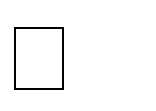 Тематическое планирование 1 классКалендарно – тематическое планирование 1 класс*На первом уроке каждой четверти проводится инструктаж по охране труда и требованиям безопасности при проведении занятий в кабинете (ИОТ – 008 – 2023)РАССМОТРЕНОШкольное методическое объединение________________________ Губанова О.Б.Протокол №5 от «31» 05.2023 г.СОГЛАСОВАНОПедагогический совет________________________ Шилкина Е.М.Протокол №5 от «30» 08.2023 г.УТВЕРЖДЕНОДиректор________________________ Шилкина Е.М.Приказ № от «01» 09.2023 г.Название и содержание разделаФормы организацииВиды деятельностиВведение в краеведение. Правила безопасного поведения на занятиях.Что возьму с собой в поход?Правила безопасного поведения в походе.Туристический поход. Сбор природного материала.Наблюдения за осенними изменениями в природе. Моя школа – мой дом.Правила поведения,бережного отношения к школьному имуществу. Экскурсия в школьный музей.Моя семья. Семейные традиции.Бабушки и дедушки. Родословная.Имя твоё.Индивидуальная, групповаяигровая; познавательная; краеведческая; просмотрпрезентаций и видеофильмов;       проектная деятельность;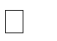        встречи с интересными людьми;конкурсы; посещениебиблиотек;праздники;трудовой десант; экскурсииМой двор, моя улица. За что люблю, что бы изменил.Город, в котором я живу. Музей самоваров.Культурные предприятия города.Промышленные предприятия города.Удивительная природа города. Растительный и животный мир.Сохрани свой город от пожаров.Научная конференция«Юный краевед». Экологическая тропа. В лес за здоровьем! Наблюдения за изменениями в природе.Индивидуальная, групповаяигровая; познавательная; краеведческая; просмотрпрезентаций и видеофильмов;       проектная деятельность;       встречи с интересными людьми;конкурсы; посещениебиблиотек;праздники;трудовой десант; экскурсии№ п/пНазвание разделаКоличество часов1.Введение в краеведение. Правила безопасного поведения назанятиях.22.Что возьму с собой в поход? Правила безопасного поведенияв походе.23.Туристический	поход.	Сбор	природного	материала.Наблюдения за осенними изменениями в природе.24.Моя школа – мой дом. Правила поведения, бережногоотношения к школьному имуществу.25.Экскурсия в школьный музей.26.Моя семья. Семейные традиции.27.Бабушки и дедушки. Родословная.28.Имя твоё.29.Мой двор, моя улица. За что люблю, что бы изменил.210.Город, в котором я живу.211.Музей самоваров.212.Культурные предприятия города.213.Промышленные предприятия города.214.Удивительная природа города. Растительный и животныймир.215.Сохрани свой город от пожаров.216.Научная конференция «Юный краевед».217.Экологическая тропа. В лес за здоровьем! Наблюдения заизменениями в природе.2ИтогоИтого34№ п/пНазвание темыНазвание темыСроки проведенияСроки проведенияПримечание№ п/пНазвание темыНазвание темыПо плануПо фактуПримечание1.Введение	в	краеведение. Правила			безопасногоповедения на занятиях.Введение	в	краеведение. Правила			безопасногоповедения на занятиях.06.09.202313.09.20232.Что возьму с собой в поход? Правила	безопасногоповедения в походе.Что возьму с собой в поход? Правила	безопасногоповедения в походе.20.09.202327.09.20233.Туристический поход. Сбор природного	материала. Наблюдения за осеннимиизменениями в природе.Туристический поход. Сбор природного	материала. Наблюдения за осеннимиизменениями в природе.04.10.202311.10.20234.Моя школа – мой дом. Правила поведения,	бережного отношения к школьномуимуществу.Моя школа – мой дом. Правила поведения,	бережного отношения к школьномуимуществу.18.10.20235.Экскурсия в школьный музей.Экскурсия в школьный музей.01.11.202308.11.20236.Моя	семья.традиции.Семейные15.11.202322.11.20237.Бабушки	иРодословная.дедушки.29.11.202306.12.20238.Имя твоё.Имя твоё.13.12.202320.12.20239.Мой двор, моя улица. За чтолюблю, что бы изменил.Мой двор, моя улица. За чтолюблю, что бы изменил.10.01.202317.01.202310.Город, в котором я живу.Город, в котором я живу.24.01.202331.01.202311.Музей самоваров.Музей самоваров.07.02.202314.02.202312.Культурныегорода.предприятия21.02.202328.02.202313.Промышленные	предприятиягорода.Промышленные	предприятиягорода.07.03.202314.03.202314.Удивительная природа города.Растительный и животный мир.Удивительная природа города.Растительный и животный мир.21.03.202328.03.202315.Сохрани	свойпожаров.город	от04.04.202311.04.202316.Научная конференция «Юныйкраевед».Научная конференция «Юныйкраевед».18.04.202325.04.202317.Экологическая тропа. В лес заздоровьем!	Наблюдения	за изменениями в природе.Экологическая тропа. В лес заздоровьем!	Наблюдения	за изменениями в природе.16.05.202323.05.2023